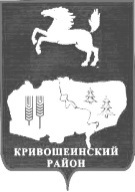 АДМИНИСТРАЦИЯ КРИВОШЕИНСКОГО РАЙОНАПОСТАНОВЛЕНИЕ20.09.2013									                         № 699с. КривошеиноТомской области	В соответствии с постановлением Администрации Томской области от 06.09.2013 № 368а «О порядке предоставления иных межбюджетных трансфертов на обеспечение обучающихся с ограниченными возможностями здоровья, проживающих в муниципальных образовательных организациях, питанием, одеждой, обувью, мягким и жёстким инвентарём и на обеспечение обучающихся с ограниченными возможностями здоровья, не проживающих в муниципальных образовательных организациях, бесплатным двухразовым питанием»ПОСТАНОВЛЯЮ:1. Утвердить Порядок распределения иных межбюджетных трансфертов между муниципальными образовательными организациями Кривошеинского района  на обеспечение обучающихся с ограниченными возможностями здоровья, не проживающих в муниципальных образовательных организациях, бесплатным двухразовым питанием согласно Приложению.2. Управлению образования Администрации Кривошеинского района (Кустова) обеспечить целевое использование средств иных межбюджетных трансфертов на обеспечение обучающихся с ограниченными возможностями здоровья, не проживающих в муниципальных образовательных организациях, бесплатным двухразовым питанием с предоставление отчётов об использовании средств по форме и в сроки, установленные Департаментом общего образования Томской области.Обучающимся с ограниченными возможностями здоровья в организациях, осуществляющих образовательную деятельность по основным общеобразовательным программам, не проживающим в указанных организациях, предоставляется ежедневное бесплатное двухразовое питание в дни обучения.Указанные обучающиеся не обеспечиваются питанием в каникулярное время, а также в выходные и в праздничные дни.В случае организации для обучающихся с ограниченными возможностями здоровья обучения на дому организация, осуществляющая образовательную деятельность, заменяетобучающимся по заявлениям их родителей (законных представителей) предоставление бесплатного питания выплатой денежной компенсацией, исходя из размера норматива расходов на питание в день, определяемого Администрацией Томской области.Образовательным учреждением денежная компенсация выплачивается ежемесячно в первый рабочий день месяца посредством перечисления на банковский счет, указанный родителем (законным представителем) обучающегося. (в редакции Постановлений Администрации Кривошеинского района  от 12.03.2014 № 142)3. Настоящее постановление вступает в законную силу с момента опубликования и распространяется на правоотношения, возникшие с 1 сентября 2013 года.4. Настоящее постановление подлежит опубликованию в газете «Районные вести» и  размещению на официальном  сайте муниципального образования Кривошеинский  район в сети Интернет. 5.  Контроль за исполнением  настоящего постановления возложить на заместителя Главы  Кривошеинского района по вопросам ЖКХ, строительства, транспорта, связи, ГО и ЧС Кондратьева Д.В..Глава Кривошеинского района(Глава Администрации)							А.В.РазумниковКустова М.Ф.,  2-19-74Верно:Управляющий делами Администрации					М.Ю. КаричеваНаправлено:ПрокуратураУправление образованияУправление финансовОУ – 11                                                                                            Приложение утверждёно	               постановлением Администрации                                                                                      Кривошеинского района                                                                              от 20.09.2013 № 699Порядок распределения иных межбюджетных трансфертов между муниципальными образовательными организациями Кривошеинского района  на обеспечение обучающихся с ограниченными возможностями здоровья, не проживающих в муниципальных образовательных организациях, бесплатным двухразовым питанием.Настоящий Порядок устанавливает  правила распределения иных межбюджетных трансфертов между образовательными организациями Кривошеинского района  на обеспечение обучающихся с ограниченными возможностями здоровья, не проживающих в муниципальных образовательных организациях, бесплатным двухразовым питанием (далее – межбюджетные трансферты).Целевое назначение межбюджетных трансфертов – обеспечение обучающихся с ограниченными возможностями здоровья, не проживающих в муниципальных образовательных организациях, бесплатным двухразовым питанием (за исключением обучающихся с ограниченными возможностями здоровья, являющихся детьми-сиротами и детьми, оставшимися без попечения родителей, находящихся на полном государственном обеспечении).Объём межбюджетного трансферта, распределяемого i–ой образовательной организации Кривошеинского района, определяется по формуле:Vi=Pi*di*Si, гдеVi – объём межбюджетного трансферта, выделяемого i–ой образовательной организации Кривошеинского района;Pi – количество обучающихся с ограниченными возможностями здоровья, не проживающих в муниципальной образовательной организации Кривошеинского районаDi -  количество дней обеспечения бесплатным двухразовым питанием (без учёта каникулярного времени, выходных и праздничных дней);Si – среднегодовой расход на обеспечение бесплатным двухразовым питанием обучающихся с ограниченными возможностями здоровья, не проживающих в муниципальной образовательной организации Кривошеинского района (103 рубля в день).Межбюджетные  трансферты распределяются в муниципальные образовательные организации Управлением образования Администрации Кривошеинского района в течение финансового года в пределах средств, определяемых Департаментом общего образования Томской области согласно Таблице к настоящему Порядку.Остатки межбюджетных трансфертов, не использованные в текущем году, подлежат возврату в областной  бюджет в установленном порядке. Распределение межбюджетного трансферта на обеспечение бесплатно двухразовым питанием обучающихся с ограниченными возможностями здоровья не проживающих в образовательных организациях, осуществляющих образовательную деятельность по основным общеобразовательным программам.Об утверждении Порядка распределения иных межбюджетных трансфертов между муниципальными образовательными организациями Кривошеинского района  на обеспечение обучающихся с ограниченными возможностями здоровья, не проживающих в муниципальных образовательных организациях, бесплатным двухразовым питанием.(в редакции Постановлений Администрации Кривошеинского района от 30.01.2014 № 46; от 12.03.2014 № 142)Таблица к Порядку распределения иных межбюджетных трансфертов между муниципальными образовательными организациями Кривошеинского района  на обеспечение обучающихся с ограниченными возможностями здоровья, не проживающих в муниципальных образовательных организациях, бесплатным двухразовым питанием (в редакции Постановлений Администрации Кривошеинского района от 30.01.2014 № 46)Наименование организацииКоличество днейКоличество обучающихсяСтоимость детодняСумма средств (руб.)МБОУ «Кривошеинская СОШ»177891031620000МБОУ «Красноярская СОШ»18311103208000МБОУ «Белобугорская ООШ»1809103167400МКОУ «Никольская ООШ»176110318200МБОУ «Пудовская СОШ»16712103207000МБОУ «Иштанская СОШ»175410372000МБОУ «Володинская СОШ»16516103273200МБОУ «Малиновская ООШ»175210336000МКОУ «Петровская ООШ»1955103100000МБОУ «Новокривошеинская ООШ»16614103240000МБДОУ «Светлячок»252110326000МБДОУ «Берёзка»2431103250001652992800